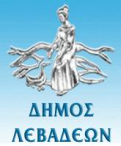 ΝΟΜΟΣ ΒΟΙΩΤΙΑΣΔΗΜΟΣ ΛΕΒΑΔΕΩΝ						Λιβαδειά,	02.09.2022ΔΕΛΤΙΟ ΤΥΠΟΥΟ Δήμος Λεβαδέων ενημερώνει ότι μέχρι και την 15η Σεπτεμβρίου 2022η είσοδος και εξυπηρέτηση του κοινού στο ΚΕΠ Λιβαδειάς θα γίνεται από Δευτέρα έως και Παρασκευή από 7:45΄ π.μ. έως 3:00΄ μ.μ..Από τις 16.09.2022 θα επανέλθει η εφαρμογή του διευρυμένου ωραρίου εξυπηρέτησης του κοινού.